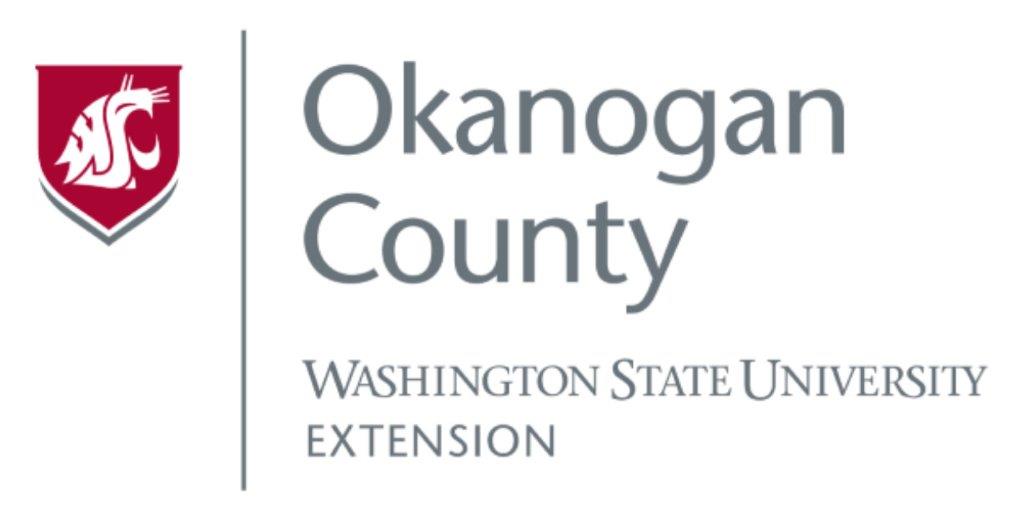 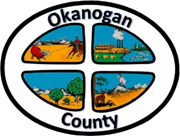 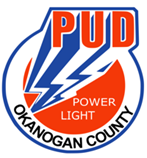 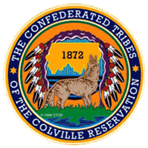 Okanogan County and CCT BAT MeetingMarch 24, 20222-3:00pmAGENDAIntroductions-Please add your name/business in the chatApprove February 24th, Minutes, as emailedGrant Updates:Applications In:  New Opportunities coming upPotential Funding to support BAT